ANEXO IINSTRUÇÕES PARA PREENCHIMENTO DO FORMULÁRIOPROJETOCAMPO 1 – Cite o título do Projeto.EMPREENDEDOR DO PROJETOCAMPO 2 – Nome da pessoa física ou razão social da pessoa jurídica que está propondo o projeto.CAMPO 3 – O número do CIC ou CNPJ, emitidos pelo ministério da Fazenda do empreendedor.CAMPO 4 – Nome do empreendedor (se pessoa física) ou do dirigente autorizado a representar a pessoa jurídica de direito público ou privado.CAMPO 5 – Cargo ou função ocupada pelo dirigente da pessoa jurídica responsável pelo projeto.CAMPO 6 – Logradouro, número e complemento.CAMPO 7 – Bairro.CAMPO 8 – Nome da Cidade.CAMPO 9 – Unidade da Federação.CAMPO 10 – Código de Endereçamento Postal.CAMPO 11 – Número da Carteira de Identidade do Dirigente no caso de pessoa jurídica.CAMPO 12 – Data da emissão da Carteira de Identidade do Dirigente.CAMPOS 13 e 14 – Número de telefone/Fax/Endereço eletrônico.ÁREA DE ATUAÇÃO DO PROJETOCAMPO 15 – Indique com um “X” a área ou áreas de atuação do Projeto.RESUMO DO ORÇAMENTO DO PROJETOCAMPO 16 – Valor total do projeto, em reais (R$)CAMPOS 17 – Se o Projeto tiver apoio financeiro de outras fontes (além do valor solicitado pelo Edital), indique o valor e cite as fontes.DADOS DO PROJETO.CAMPO 18 – Indique os principais objetivos do projeto gerais e específicos (use sempre o verbo no infinitivo. Ex.: promover, desenvolver, realizar), inclusive seus resultados.CAMPO 19 – Justifique a importância do Projeto tendo como objetivos e resultados escritos no campo anterior.CAMPO 20 – Descreva as principais etapas do projeto e como pretende realizá-las.  Se o espaço for insuficiente, use folha adicional.CRONOGRAMA DO PROJETOCAMPO 21 – preencha as datas de início e de término no espaço indicadoORÇAMENTO FÍSICO FINANCEIROCAMPO 22, 23 e 24 – Preencher os dados especificando valores para cada item existente no projeto.ANEXO IIMODELO DE PLANILHA DE PRESTAÇÃO DE CONTASTabela 1 – Descrição das despesas - lançar uma a uma as despesas de cada rubrica (ex: todas as despesas com figurino, cenário, recursos humanos) em ordem cronológica por item de despesa.Rendimento de Aplicações Financeiras:Tabela 2 Tabela 3 - Comparativo com o orçamento e eventuais saldos                                                                                             Saldo total:Os representantes declaram, sob as penas da lei, que os recursos públicos foram utilizados de acordo com o plano de trabalho e orçamento aprovados e eventualmente readequados e que as informações e demonstrativos apresentados refletem a verdadeira utilização dos recursos._____________________________		___________________________representante legal – pessoa jurídica		representante do núcleo artísticoANEXO IIIMODELO DE DECLARAÇÃO DE COMPATIBILIDADE (obs: todos devem rubricar todas as folhas e assinar no final)Nós abaixo assinados, representante legal da Pessoa Jurídica ou Física proponente ________________________________,integrantes do Projeto _____________________________ e da ficha técnica do Projeto denominado _____________________________ DECLARAMOS, sob as penas da Lei, que não somos funcionários públicos do Município de Natal e não possuímos cônjuges e parentes até 2º grau na Fundação Cultural Capitania das Artes - FUNCARTE; não somos integrantes do Conselho Municipal de Cultura e não possuímos qualquer impedimento legal, e estamos aptos a concorrer ao processo seletivo do Edital FIC 2014.Natal,          de                       de 2014.Pessoa Jurídica ou Física (Representante Legal)_________________________  _____________________     ___________________(nome civil e n.º do RG)           (pessoa jurídica ou física)             (assinatura)Integrantes da Ficha Técnica:________________________  _____________________     ___________________(nome civil e n.º do RG)           (nome artístico)                              (assinatura)________________________  _____________________     ___________________(nome civil e n.º do RG)           (nome artístico)                              (assinatura)ANEXO IVMODELO DE DECLARAÇÃO DE ATESTO DE LEGITIMIDADE(obs: esta declaração deverá ter firma reconhecida em cartório)Eu _______________________________________, brasileiro (a), portador (a) da Carteira de Identidade nº________________ órgão expedidor ___________, em ___/____/___; CPF nº __________________; residente e domiciliado (a) à Rua _____________________________________, DECLARO, para fins de prova junto à Fundação Cultural Capitania das Artes – FUNCARTE, que represento o Projeto _________________________, composto por ______ membros envolvidos diretamente na execução do projeto, ficando encarregado (a) pelo recebimento do recurso a ser pago pelo referido edital, em conformidade com o PROJETO proposto junto ao Edital FIC 2014. _____________________,_____ de __________________ de 2014._____________________________________________Assinatura do Responsável (Pessoa Física ou Jurídica)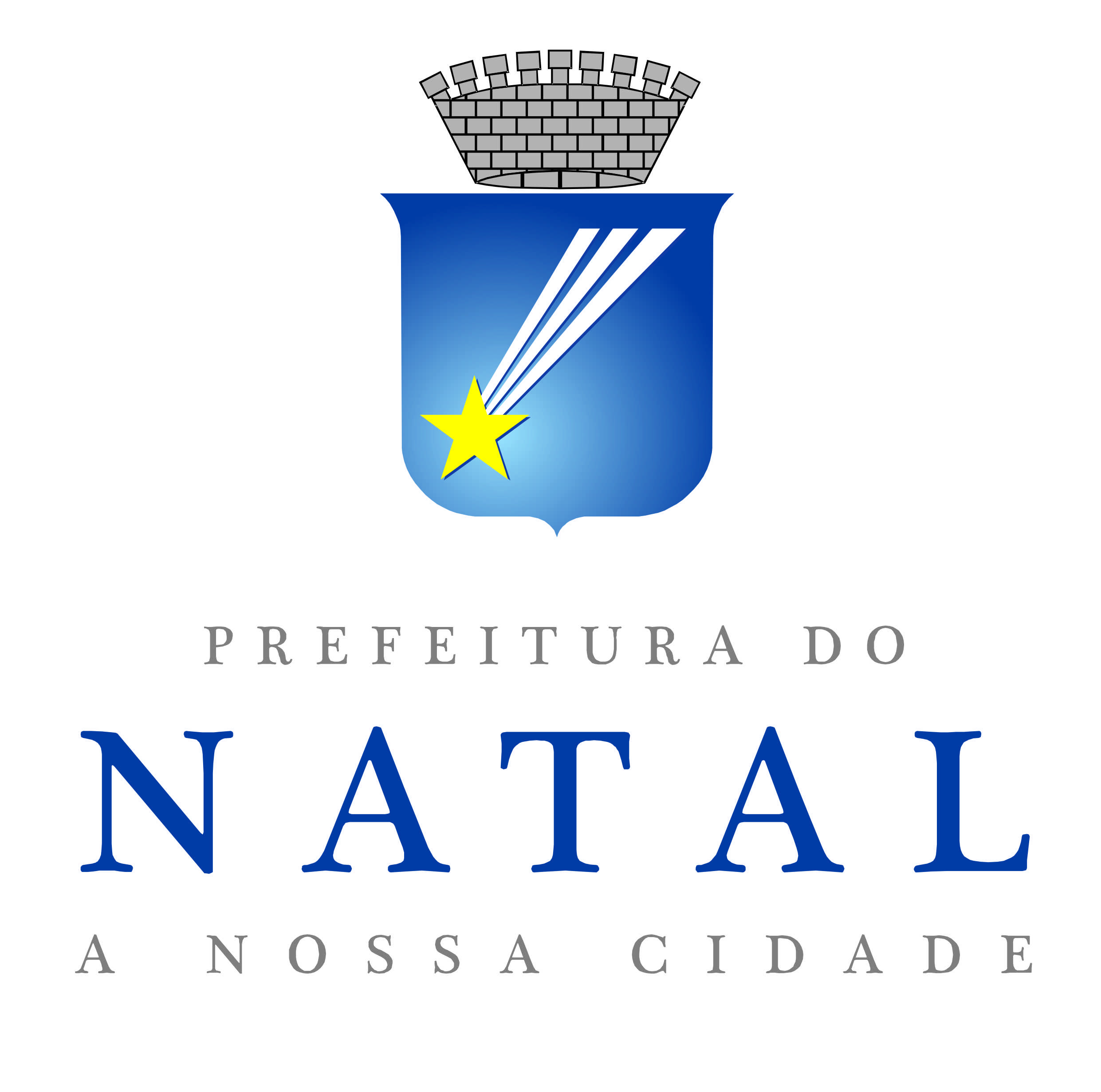 FUNDAÇÃO CULTURAL CAPITANIA DAS ARTESEDITAL CINE NATAL 2014FUNDAÇÃO CULTURAL CAPITANIA DAS ARTESEDITAL CINE NATAL 2014FUNDAÇÃO CULTURAL CAPITANIA DAS ARTESEDITAL CINE NATAL 2014FUNDAÇÃO CULTURAL CAPITANIA DAS ARTESEDITAL CINE NATAL 2014FUNDAÇÃO CULTURAL CAPITANIA DAS ARTESEDITAL CINE NATAL 2014FUNDAÇÃO CULTURAL CAPITANIA DAS ARTESEDITAL CINE NATAL 2014PROCESSO NºPROCESSO NºPROCESSO NºPROCESSO NºPROCESSO NºFUNDAÇÃO CULTURAL CAPITANIA DAS ARTESEDITAL CINE NATAL 2014FUNDAÇÃO CULTURAL CAPITANIA DAS ARTESEDITAL CINE NATAL 2014FUNDAÇÃO CULTURAL CAPITANIA DAS ARTESEDITAL CINE NATAL 2014FUNDAÇÃO CULTURAL CAPITANIA DAS ARTESEDITAL CINE NATAL 2014FUNDAÇÃO CULTURAL CAPITANIA DAS ARTESEDITAL CINE NATAL 2014FUNDAÇÃO CULTURAL CAPITANIA DAS ARTESEDITAL CINE NATAL 2014PROJETOPROJETOPROJETOPROJETOPROJETOPROJETOPROJETOPROJETOPROJETOPROJETOPROJETO1NOMENOMENOMENOMENOMENOMENOMENOMENOMENOMERESPONSÁVEL PELO  PROJETORESPONSÁVEL PELO  PROJETORESPONSÁVEL PELO  PROJETORESPONSÁVEL PELO  PROJETORESPONSÁVEL PELO  PROJETORESPONSÁVEL PELO  PROJETORESPONSÁVEL PELO  PROJETORESPONSÁVEL PELO  PROJETORESPONSÁVEL PELO  PROJETORESPONSÁVEL PELO  PROJETORESPONSÁVEL PELO  PROJETO2NOME OU RAZÃO SOCIALNOME OU RAZÃO SOCIALNOME OU RAZÃO SOCIALNOME OU RAZÃO SOCIALNOME OU RAZÃO SOCIALNOME OU RAZÃO SOCIAL3CIC/CNPJCIC/CNPJCIC/CNPJ4NOME DO DIRIGENTENOME DO DIRIGENTENOME DO DIRIGENTENOME DO DIRIGENTENOME DO DIRIGENTENOME DO DIRIGENTE5CARGO OU FUNÇÃOCARGO OU FUNÇÃOCARGO OU FUNÇÃO6ENDEREÇOENDEREÇOENDEREÇOENDEREÇOENDEREÇOENDEREÇO7BAIRROBAIRROBAIRRO8CIDADECIDADECIDADECIDADECIDADECIDADE9UF10CEP11C.I. DO DIRIGENTE12DATA DA EMISSÃO13TELEFONETELEFONETELEFONETELEFONE14FAXÁREA DE ATUAÇÃO DO PROJETOÁREA DE ATUAÇÃO DO PROJETOÁREA DE ATUAÇÃO DO PROJETOÁREA DE ATUAÇÃO DO PROJETOÁREA DE ATUAÇÃO DO PROJETOÁREA DE ATUAÇÃO DO PROJETOÁREA DE ATUAÇÃO DO PROJETOÁREA DE ATUAÇÃO DO PROJETOÁREA DE ATUAÇÃO DO PROJETOÁREA DE ATUAÇÃO DO PROJETOÁREA DE ATUAÇÃO DO PROJETO15(   ) ARTES CÊNICAS     (   ) ARTES VISUAIS   (   )AUDIOVISUAL (   )  MÚSICA(   )  PATRIMÔNIO MATERIAL E IMATERIAL    (   ) LITERATURA, LIVRO, LEITURA E BIBLIOTECA(   )  ARTESANATO        (   )  ARTES INTEGRADAS                      (   ) EMPREENDEDORISMO CULTURAL(   ) ARTES CÊNICAS     (   ) ARTES VISUAIS   (   )AUDIOVISUAL (   )  MÚSICA(   )  PATRIMÔNIO MATERIAL E IMATERIAL    (   ) LITERATURA, LIVRO, LEITURA E BIBLIOTECA(   )  ARTESANATO        (   )  ARTES INTEGRADAS                      (   ) EMPREENDEDORISMO CULTURAL(   ) ARTES CÊNICAS     (   ) ARTES VISUAIS   (   )AUDIOVISUAL (   )  MÚSICA(   )  PATRIMÔNIO MATERIAL E IMATERIAL    (   ) LITERATURA, LIVRO, LEITURA E BIBLIOTECA(   )  ARTESANATO        (   )  ARTES INTEGRADAS                      (   ) EMPREENDEDORISMO CULTURAL(   ) ARTES CÊNICAS     (   ) ARTES VISUAIS   (   )AUDIOVISUAL (   )  MÚSICA(   )  PATRIMÔNIO MATERIAL E IMATERIAL    (   ) LITERATURA, LIVRO, LEITURA E BIBLIOTECA(   )  ARTESANATO        (   )  ARTES INTEGRADAS                      (   ) EMPREENDEDORISMO CULTURAL(   ) ARTES CÊNICAS     (   ) ARTES VISUAIS   (   )AUDIOVISUAL (   )  MÚSICA(   )  PATRIMÔNIO MATERIAL E IMATERIAL    (   ) LITERATURA, LIVRO, LEITURA E BIBLIOTECA(   )  ARTESANATO        (   )  ARTES INTEGRADAS                      (   ) EMPREENDEDORISMO CULTURAL(   ) ARTES CÊNICAS     (   ) ARTES VISUAIS   (   )AUDIOVISUAL (   )  MÚSICA(   )  PATRIMÔNIO MATERIAL E IMATERIAL    (   ) LITERATURA, LIVRO, LEITURA E BIBLIOTECA(   )  ARTESANATO        (   )  ARTES INTEGRADAS                      (   ) EMPREENDEDORISMO CULTURAL(   ) ARTES CÊNICAS     (   ) ARTES VISUAIS   (   )AUDIOVISUAL (   )  MÚSICA(   )  PATRIMÔNIO MATERIAL E IMATERIAL    (   ) LITERATURA, LIVRO, LEITURA E BIBLIOTECA(   )  ARTESANATO        (   )  ARTES INTEGRADAS                      (   ) EMPREENDEDORISMO CULTURAL(   ) ARTES CÊNICAS     (   ) ARTES VISUAIS   (   )AUDIOVISUAL (   )  MÚSICA(   )  PATRIMÔNIO MATERIAL E IMATERIAL    (   ) LITERATURA, LIVRO, LEITURA E BIBLIOTECA(   )  ARTESANATO        (   )  ARTES INTEGRADAS                      (   ) EMPREENDEDORISMO CULTURAL(   ) ARTES CÊNICAS     (   ) ARTES VISUAIS   (   )AUDIOVISUAL (   )  MÚSICA(   )  PATRIMÔNIO MATERIAL E IMATERIAL    (   ) LITERATURA, LIVRO, LEITURA E BIBLIOTECA(   )  ARTESANATO        (   )  ARTES INTEGRADAS                      (   ) EMPREENDEDORISMO CULTURAL(   ) ARTES CÊNICAS     (   ) ARTES VISUAIS   (   )AUDIOVISUAL (   )  MÚSICA(   )  PATRIMÔNIO MATERIAL E IMATERIAL    (   ) LITERATURA, LIVRO, LEITURA E BIBLIOTECA(   )  ARTESANATO        (   )  ARTES INTEGRADAS                      (   ) EMPREENDEDORISMO CULTURAL(   ) ARTES CÊNICAS     (   ) ARTES VISUAIS   (   )AUDIOVISUAL (   )  MÚSICA(   )  PATRIMÔNIO MATERIAL E IMATERIAL    (   ) LITERATURA, LIVRO, LEITURA E BIBLIOTECA(   )  ARTESANATO        (   )  ARTES INTEGRADAS                      (   ) EMPREENDEDORISMO CULTURALRESUMO DO ORÇAMENTO DO PROJETORESUMO DO ORÇAMENTO DO PROJETORESUMO DO ORÇAMENTO DO PROJETORESUMO DO ORÇAMENTO DO PROJETORESUMO DO ORÇAMENTO DO PROJETORESUMO DO ORÇAMENTO DO PROJETORESUMO DO ORÇAMENTO DO PROJETORESUMO DO ORÇAMENTO DO PROJETORESUMO DO ORÇAMENTO DO PROJETORESUMO DO ORÇAMENTO DO PROJETORESUMO DO ORÇAMENTO DO PROJETO16RESUMO DO ORÇAMENTO TOTAL DO PROJETO (100%) ........................................................................ R$RESUMO DO ORÇAMENTO TOTAL DO PROJETO (100%) ........................................................................ R$RESUMO DO ORÇAMENTO TOTAL DO PROJETO (100%) ........................................................................ R$RESUMO DO ORÇAMENTO TOTAL DO PROJETO (100%) ........................................................................ R$RESUMO DO ORÇAMENTO TOTAL DO PROJETO (100%) ........................................................................ R$RESUMO DO ORÇAMENTO TOTAL DO PROJETO (100%) ........................................................................ R$RESUMO DO ORÇAMENTO TOTAL DO PROJETO (100%) ........................................................................ R$RESUMO DO ORÇAMENTO TOTAL DO PROJETO (100%) ........................................................................ R$RESUMO DO ORÇAMENTO TOTAL DO PROJETO (100%) ........................................................................ R$RESUMO DO ORÇAMENTO TOTAL DO PROJETO (100%) ........................................................................ R$RESUMO DO ORÇAMENTO TOTAL DO PROJETO (100%) ........................................................................ R$17VALOR A SER APOIADO POR OUTRAS FONTES (*)  .................................................................................R$VALOR A SER APOIADO POR OUTRAS FONTES (*)  .................................................................................R$VALOR A SER APOIADO POR OUTRAS FONTES (*)  .................................................................................R$VALOR A SER APOIADO POR OUTRAS FONTES (*)  .................................................................................R$VALOR A SER APOIADO POR OUTRAS FONTES (*)  .................................................................................R$VALOR A SER APOIADO POR OUTRAS FONTES (*)  .................................................................................R$VALOR A SER APOIADO POR OUTRAS FONTES (*)  .................................................................................R$VALOR A SER APOIADO POR OUTRAS FONTES (*)  .................................................................................R$VALOR A SER APOIADO POR OUTRAS FONTES (*)  .................................................................................R$VALOR A SER APOIADO POR OUTRAS FONTES (*)  .................................................................................R$VALOR A SER APOIADO POR OUTRAS FONTES (*)  .................................................................................R$(*) CITAR AS FONTES(*) CITAR AS FONTES(*) CITAR AS FONTES(*) CITAR AS FONTES(*) CITAR AS FONTES(*) CITAR AS FONTES(*) CITAR AS FONTES(*) CITAR AS FONTES(*) CITAR AS FONTES(*) CITAR AS FONTES(*) CITAR AS FONTESDADOS DO PROJETO DADOS DO PROJETO DADOS DO PROJETO DADOS DO PROJETO DADOS DO PROJETO DADOS DO PROJETO DADOS DO PROJETO DADOS DO PROJETO DADOS DO PROJETO DADOS DO PROJETO DADOS DO PROJETO 18. Objetivos gerais e específicos18. Objetivos gerais e específicos18. Objetivos gerais e específicos18. Objetivos gerais e específicos18. Objetivos gerais e específicos18. Objetivos gerais e específicos18. Objetivos gerais e específicos18. Objetivos gerais e específicos18. Objetivos gerais e específicos18. Objetivos gerais e específicos18. Objetivos gerais e específicos19JUSTIFICATIVA (Justifique a importância do projeto para o engrandecimento ou o desenvolvimento da cultura do município)20METODOLOGIA (Descreva as principais etapas de desenvolvimento do projeto)CRONOGRAMA DO PROJETOCRONOGRAMA DO PROJETOCRONOGRAMA DO PROJETOCRONOGRAMA DO PROJETO2122OBSERVAÇÃOINÍCIO:      _____/_____/_____TÉRMINO: _____/_____/_____DURAÇÃO PREVISTA ______ DIASINÍCIO:      _____/_____/_____TÉRMINO: _____/_____/_____DURAÇÃO PREVISTA ______ DIAS23ORÇAMENTO FÍSICO – FINANCEIRO ORÇAMENTO FÍSICO – FINANCEIRO ORÇAMENTO FÍSICO – FINANCEIRO ORÇAMENTO FÍSICO – FINANCEIRO ORÇAMENTO FÍSICO – FINANCEIRO ORÇAMENTO FÍSICO – FINANCEIRO ORÇAMENTO FÍSICO – FINANCEIRO ORÇAMENTO FÍSICO – FINANCEIRO ORÇAMENTO FÍSICO – FINANCEIRO INSTRUÇÕES PARA PREENCHIMENTO:1 –  Descrição das atividades, profissionais, serviços, equipamentos, trabalhos, materiais etc., necessário à realização do projeto;2 – Quantidade de cada item incluído na coluna 1 (atividades, profissionais, serviços, equipamentos, trabalhos, materiais etc.);3 – Unidade de despesas referentes às atividades profissionais, serviços, equipamentos, trabalhos, materiais etc., mencionadas na coluna 2 (Ex.: dias, semanas, meses, litros (l), quilômetro (km), metro (m3), locação etc;4 – Quantidade de unidades de despesas descritas na coluna 3 (Ex.: quantos dias, semanas ou meses ou quantos litros ou quantas salas etc.);5 – Valor unitário de cada atividade mencionada na coluna 1 (Ex.: 1 diretor = R$ 2.000; 1 fotolito = R$ 200,00);6 – Valor correspondente à multiplicação do número da coluna 2  pela coluna 4 e pela coluna 5  (Ex.: 2 curadores x 3 meses x R$ 2.000 cada por mês = R$ 12.000,00);7 -  Soma dos totais de cada linha ou soma dos totais de cada item ou grupo de despesas.INSTRUÇÕES PARA PREENCHIMENTO:1 –  Descrição das atividades, profissionais, serviços, equipamentos, trabalhos, materiais etc., necessário à realização do projeto;2 – Quantidade de cada item incluído na coluna 1 (atividades, profissionais, serviços, equipamentos, trabalhos, materiais etc.);3 – Unidade de despesas referentes às atividades profissionais, serviços, equipamentos, trabalhos, materiais etc., mencionadas na coluna 2 (Ex.: dias, semanas, meses, litros (l), quilômetro (km), metro (m3), locação etc;4 – Quantidade de unidades de despesas descritas na coluna 3 (Ex.: quantos dias, semanas ou meses ou quantos litros ou quantas salas etc.);5 – Valor unitário de cada atividade mencionada na coluna 1 (Ex.: 1 diretor = R$ 2.000; 1 fotolito = R$ 200,00);6 – Valor correspondente à multiplicação do número da coluna 2  pela coluna 4 e pela coluna 5  (Ex.: 2 curadores x 3 meses x R$ 2.000 cada por mês = R$ 12.000,00);7 -  Soma dos totais de cada linha ou soma dos totais de cada item ou grupo de despesas.INSTRUÇÕES PARA PREENCHIMENTO:1 –  Descrição das atividades, profissionais, serviços, equipamentos, trabalhos, materiais etc., necessário à realização do projeto;2 – Quantidade de cada item incluído na coluna 1 (atividades, profissionais, serviços, equipamentos, trabalhos, materiais etc.);3 – Unidade de despesas referentes às atividades profissionais, serviços, equipamentos, trabalhos, materiais etc., mencionadas na coluna 2 (Ex.: dias, semanas, meses, litros (l), quilômetro (km), metro (m3), locação etc;4 – Quantidade de unidades de despesas descritas na coluna 3 (Ex.: quantos dias, semanas ou meses ou quantos litros ou quantas salas etc.);5 – Valor unitário de cada atividade mencionada na coluna 1 (Ex.: 1 diretor = R$ 2.000; 1 fotolito = R$ 200,00);6 – Valor correspondente à multiplicação do número da coluna 2  pela coluna 4 e pela coluna 5  (Ex.: 2 curadores x 3 meses x R$ 2.000 cada por mês = R$ 12.000,00);7 -  Soma dos totais de cada linha ou soma dos totais de cada item ou grupo de despesas.INSTRUÇÕES PARA PREENCHIMENTO:1 –  Descrição das atividades, profissionais, serviços, equipamentos, trabalhos, materiais etc., necessário à realização do projeto;2 – Quantidade de cada item incluído na coluna 1 (atividades, profissionais, serviços, equipamentos, trabalhos, materiais etc.);3 – Unidade de despesas referentes às atividades profissionais, serviços, equipamentos, trabalhos, materiais etc., mencionadas na coluna 2 (Ex.: dias, semanas, meses, litros (l), quilômetro (km), metro (m3), locação etc;4 – Quantidade de unidades de despesas descritas na coluna 3 (Ex.: quantos dias, semanas ou meses ou quantos litros ou quantas salas etc.);5 – Valor unitário de cada atividade mencionada na coluna 1 (Ex.: 1 diretor = R$ 2.000; 1 fotolito = R$ 200,00);6 – Valor correspondente à multiplicação do número da coluna 2  pela coluna 4 e pela coluna 5  (Ex.: 2 curadores x 3 meses x R$ 2.000 cada por mês = R$ 12.000,00);7 -  Soma dos totais de cada linha ou soma dos totais de cada item ou grupo de despesas.INSTRUÇÕES PARA PREENCHIMENTO:1 –  Descrição das atividades, profissionais, serviços, equipamentos, trabalhos, materiais etc., necessário à realização do projeto;2 – Quantidade de cada item incluído na coluna 1 (atividades, profissionais, serviços, equipamentos, trabalhos, materiais etc.);3 – Unidade de despesas referentes às atividades profissionais, serviços, equipamentos, trabalhos, materiais etc., mencionadas na coluna 2 (Ex.: dias, semanas, meses, litros (l), quilômetro (km), metro (m3), locação etc;4 – Quantidade de unidades de despesas descritas na coluna 3 (Ex.: quantos dias, semanas ou meses ou quantos litros ou quantas salas etc.);5 – Valor unitário de cada atividade mencionada na coluna 1 (Ex.: 1 diretor = R$ 2.000; 1 fotolito = R$ 200,00);6 – Valor correspondente à multiplicação do número da coluna 2  pela coluna 4 e pela coluna 5  (Ex.: 2 curadores x 3 meses x R$ 2.000 cada por mês = R$ 12.000,00);7 -  Soma dos totais de cada linha ou soma dos totais de cada item ou grupo de despesas.INSTRUÇÕES PARA PREENCHIMENTO:1 –  Descrição das atividades, profissionais, serviços, equipamentos, trabalhos, materiais etc., necessário à realização do projeto;2 – Quantidade de cada item incluído na coluna 1 (atividades, profissionais, serviços, equipamentos, trabalhos, materiais etc.);3 – Unidade de despesas referentes às atividades profissionais, serviços, equipamentos, trabalhos, materiais etc., mencionadas na coluna 2 (Ex.: dias, semanas, meses, litros (l), quilômetro (km), metro (m3), locação etc;4 – Quantidade de unidades de despesas descritas na coluna 3 (Ex.: quantos dias, semanas ou meses ou quantos litros ou quantas salas etc.);5 – Valor unitário de cada atividade mencionada na coluna 1 (Ex.: 1 diretor = R$ 2.000; 1 fotolito = R$ 200,00);6 – Valor correspondente à multiplicação do número da coluna 2  pela coluna 4 e pela coluna 5  (Ex.: 2 curadores x 3 meses x R$ 2.000 cada por mês = R$ 12.000,00);7 -  Soma dos totais de cada linha ou soma dos totais de cada item ou grupo de despesas.INSTRUÇÕES PARA PREENCHIMENTO:1 –  Descrição das atividades, profissionais, serviços, equipamentos, trabalhos, materiais etc., necessário à realização do projeto;2 – Quantidade de cada item incluído na coluna 1 (atividades, profissionais, serviços, equipamentos, trabalhos, materiais etc.);3 – Unidade de despesas referentes às atividades profissionais, serviços, equipamentos, trabalhos, materiais etc., mencionadas na coluna 2 (Ex.: dias, semanas, meses, litros (l), quilômetro (km), metro (m3), locação etc;4 – Quantidade de unidades de despesas descritas na coluna 3 (Ex.: quantos dias, semanas ou meses ou quantos litros ou quantas salas etc.);5 – Valor unitário de cada atividade mencionada na coluna 1 (Ex.: 1 diretor = R$ 2.000; 1 fotolito = R$ 200,00);6 – Valor correspondente à multiplicação do número da coluna 2  pela coluna 4 e pela coluna 5  (Ex.: 2 curadores x 3 meses x R$ 2.000 cada por mês = R$ 12.000,00);7 -  Soma dos totais de cada linha ou soma dos totais de cada item ou grupo de despesas.INSTRUÇÕES PARA PREENCHIMENTO:1 –  Descrição das atividades, profissionais, serviços, equipamentos, trabalhos, materiais etc., necessário à realização do projeto;2 – Quantidade de cada item incluído na coluna 1 (atividades, profissionais, serviços, equipamentos, trabalhos, materiais etc.);3 – Unidade de despesas referentes às atividades profissionais, serviços, equipamentos, trabalhos, materiais etc., mencionadas na coluna 2 (Ex.: dias, semanas, meses, litros (l), quilômetro (km), metro (m3), locação etc;4 – Quantidade de unidades de despesas descritas na coluna 3 (Ex.: quantos dias, semanas ou meses ou quantos litros ou quantas salas etc.);5 – Valor unitário de cada atividade mencionada na coluna 1 (Ex.: 1 diretor = R$ 2.000; 1 fotolito = R$ 200,00);6 – Valor correspondente à multiplicação do número da coluna 2  pela coluna 4 e pela coluna 5  (Ex.: 2 curadores x 3 meses x R$ 2.000 cada por mês = R$ 12.000,00);7 -  Soma dos totais de cada linha ou soma dos totais de cada item ou grupo de despesas.INSTRUÇÕES PARA PREENCHIMENTO:1 –  Descrição das atividades, profissionais, serviços, equipamentos, trabalhos, materiais etc., necessário à realização do projeto;2 – Quantidade de cada item incluído na coluna 1 (atividades, profissionais, serviços, equipamentos, trabalhos, materiais etc.);3 – Unidade de despesas referentes às atividades profissionais, serviços, equipamentos, trabalhos, materiais etc., mencionadas na coluna 2 (Ex.: dias, semanas, meses, litros (l), quilômetro (km), metro (m3), locação etc;4 – Quantidade de unidades de despesas descritas na coluna 3 (Ex.: quantos dias, semanas ou meses ou quantos litros ou quantas salas etc.);5 – Valor unitário de cada atividade mencionada na coluna 1 (Ex.: 1 diretor = R$ 2.000; 1 fotolito = R$ 200,00);6 – Valor correspondente à multiplicação do número da coluna 2  pela coluna 4 e pela coluna 5  (Ex.: 2 curadores x 3 meses x R$ 2.000 cada por mês = R$ 12.000,00);7 -  Soma dos totais de cada linha ou soma dos totais de cada item ou grupo de despesas.ItemItem1Descrição das Atividades2Quantidade3Unidade45Valor Unitário6Total de Linha7Total11PRÉ-PRODUÇÃO / PREPARAÇÃOTOTAL DE PREPARAÇÃO / PREPARAÇÃO22PRODUÇÃO / EXECUÇÃOTOTAL DE PRODUÇÃO / EXECUÇÃO24ORÇAMENTO FÍSICO – FINANCEIROORÇAMENTO FÍSICO – FINANCEIROORÇAMENTO FÍSICO – FINANCEIROORÇAMENTO FÍSICO – FINANCEIROORÇAMENTO FÍSICO – FINANCEIROORÇAMENTO FÍSICO – FINANCEIROORÇAMENTO FÍSICO – FINANCEIROORÇAMENTO FÍSICO – FINANCEIROORÇAMENTO FÍSICO – FINANCEIRO44CUSTOS ADMINISTRATIVOSTOTAL DE CUSTOS ADMINISTRATIVOS25ORÇAMENTO FÍSICO – FINANCEIROORÇAMENTO FÍSICO – FINANCEIROORÇAMENTO FÍSICO – FINANCEIROORÇAMENTO FÍSICO – FINANCEIROORÇAMENTO FÍSICO – FINANCEIROORÇAMENTO FÍSICO – FINANCEIROORÇAMENTO FÍSICO – FINANCEIROORÇAMENTO FÍSICO – FINANCEIROORÇAMENTO FÍSICO – FINANCEIROItemItem1Descrição das Atividades2Quantidade3Unidade45Valor Unitário6Total de Linha7Total55IMPOSTOS / EMOLUMENTOS / SEGUROSTOTAL DE IMPOSTOS / EMOLUMENTOS / SEGUROS77VALOR TOTAL DO PROJETOData da despesa(colocar em ordem cronológica) Natureza da Despesa(é a indicação da rubrica do orçamento aprovado em que se encaixa)Descrição da despesa(detalhar os dados da despesa – assim como do  favorecido)Documento comprobatório(indicar se é recibo, nota fiscal, cupom fiscal)Numeração(localização do documento, também em ordem cronológica)Valor gastoRendimentos de Aplicações FinanceirasRendimentos de Aplicações FinanceirasRendimentos de Aplicações FinanceirasRendimentos de Aplicações FinanceirasRendimentos de Aplicações FinanceirasRendimentos de Aplicações FinanceirasDataNatureza da DespesaEstabelecimentoDocumento ComprobatórioNºValorTotalRubricas orçamentáriasValor previstoValor efetivamente utilizadoSaldo 